President’s Report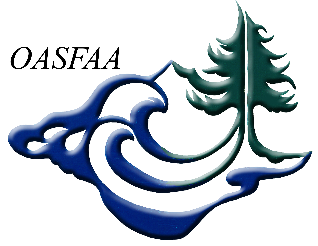 July 20, 2016President’s Name & Institution: Jennifer Knight, Linfield CollegePer OASFAA’s Policies and Procedures, 2.2.1.1 President:The President plans and presides over each meeting of the Executive Council and the annual business meeting, and coordinates the activities of the Association during the year. The President also acts as the Association’s liaison with the Western Association of Student Financial Aid Administrators (WASFAA), which involves participation as a voting member of the WASFAA Executive Council, which meets quarterly, and representing the Association at the WASFAA Annual Conference. The President also writes articles regarding OASFAA activities for the WASFAA Newsletter. He or she also acts as the Association liaison with the National Association of Student financial Aid Administrators (NASFAA), representing the Association at the NASFAA Annual Conference in July. The President serves from Annual Conference through Annual Conference.2016-2017 Goals:Plan and preside over each meeting of the OASFAA Executive Council, and annual business meetingCoordinate the activities of the Association during the yearAttend WASFAA Executive Council Meetings and the Annual WASFAA ConferenceWrite articles for OASFAA NewslettersWrite articles for WASFAA NewslettersWrite articles for OASFAA Web site home pageAttend NASFAA Conference in July 2016, if EC approves costsEnsure OASFAA is financially secure as per our 501(c)3 requirementsConduct a Strategic Planning Meeting and work with the EC to develop a planRecent Activities:Submitted an OASFAA article for the WASFAA NewsletterUpdated the OASFAA Web Site with an October ‘Letter from Your President’Responded to Annual Conference Co-Chair questionsAnswered questions about the Summer Drive-In Workshop for new or non-OASFAA members interested in attending the event held on August 4, 2016Coordinated efforts with Technology Chair to fix verbiage on our event online formsEncouraged attendance to Summer Drive-In Workshop getting information posted to Facebook and our OASFAA-listProvided President’s Welcome presentation at the Summer Drive-In WorkshopResponded to EIAC questionsTook resignation of one of Mentoring Committee Co-ChairsCoordinated the October 25, 2016 OASFAA EC MeetingResponded to FA 101/201 Co-Chairs requests and questions about eventSent reminder email to President-elect about role of leading Election Committee and soliciting officers for the fall ballotSent reminder to VP’s and Committee Co-Chairs to submit their December Newsletter Articles to Communication Co-ChairsSent email to VP’s requesting they reach out to their segment’s FA Directors to encourage participation in the FA 101/201 event to be held on October 28, 2016Corresponded with Treasurer about tax return and payments for eventsSpoke with Past-President regarding site selection, award nominations, plaques for conference, food order for October Executive Council meeting, other OASFAA business related to overall 2016 work flowWorked with Secretary to coordinate EC meeting site and parkingMet with High School Training Co-Chairs to help develop the ASPIRE and ICAR presentationsResponded to emails related to outside vendors and folks outside of OASFAABend site soliciting our business for OASFAA eventsSpeakers interested in presenting as Keynote at our annual conferenceGood Call, asking to be added to our Website as a resourceIdaho school, Student Accounts Manager, inquiring about Idaho Association of Student Financial Aid President and if Idaho still has an organization and if so where they can find the Web siteSent emails on our OASFAA-list regarding: 2017-2018 FAFSA PDF and FAFSA on the Web Worksheet availability, prior to October1, 2016On behalf of WASFAA requesting OASFAA members interested in volunteering for the WASFAA Conference Committee, and forwarded them to Kay SoltisOn behalf of WASFAA requesting OASFAA member to volunteer to host/site coordinator for the WASFAA Fall TrainingHappy Financial Aid Day!2017-2018 Pell Grant Charts are available, historic early notificationPosted on Facebook regarding: Financial Aid Day! – Shared the NASFAA PostFA 101/201 registration reminderUpcoming EC Meeting2017-2018 Pell Charts Released – Shared the NASFAA PostBudget: TBD as it is part of the Executive Council Budget 